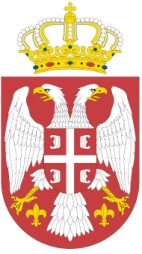 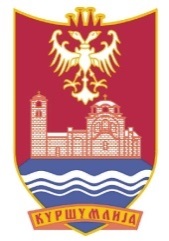 РЕПУБЛИКА СРБИЈА                                           ОПШТИНА КУРШУМЛИЈА   ОПШТИНСКА УПРАВА                                            Одељење за локалну пореску администрацију, буџет и финансијеБрој III-03______________Куршумлија, __________. ГодинеЗ А Х Т Е В ЗА   ИСПРАВКУ И ОТПИС НЕОСНОВАНИХ ЗАДУЖЕЊА И КАМАТЕ НА РАЧУНИМА ЈАВНИХ ПРИХОДАI ПОДАЦИ О ПОРЕСКОМ ОБВЕЗНИКУ Назив правног лица, предузетничке радње, име и презиме физичког лица __________________________________________________________________________ПИБ   ____________________     ЈМБГ _____________________________Седиште правног лица, предузетничке радње / адреса пребивалишта физичког лица_______________________________________________________________________________ 4.  Контакт телефон, мејл: _____________________________________________________________ II. ПОДАЦИ О ЗАКОНСКOМ ЗАСТУПНИКУ, ОВЛАШЋЕНOМ ПРЕДСТАВНИКУ ИЛИ ПУНОМОЋНИКУ, ОДНОСНО ДРУГОМ ЛИЦУ ОДГОВОРНОМ ЗА ИСПУЊЕЊЕ ПОРЕСКЕ ОБАВЕЗЕИме и презиме __________________________________________________________ЈМБГ____________________________________Број личне карте _________________ издата од ______________________________Адреса пребивалишта ___________________________________________________ Контакт телефон, мејл: ________________________________________________________III ОБРАЗЛОЖЕЊЕ ЗАХТЕВАПодносим захтев за исправку и отпис неоснованих задужења и камате на рачуну јавног прихода____________________________________________________________________________________ из разлога ___________________________________________________________________________  ________________________________________________________________________________________________________________________________________________________________________________________________________________________________________________________________________________________________________________________________________________Прилог:- Доказ о уплати локалне административне таксе у износ од 150,00 динара, која се уплаћује на рачун   840-742251843-73 , по моделу 97 са  позивом на број  97 33054  - Овлашћење _________________________- _____________________________________________________________________- _____________________________________________________________________У________________,                                                                              Подносилац захтева Дана ___________ 20__. године                                                                                                                               								___________________________                             